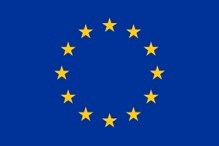 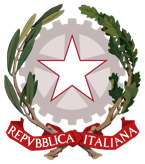 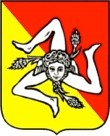 Unione Europea	Repubblica Italiana	Regione SicilianaIstituto Omnicomprensivo “Pestalozzi”Scuola dell’Infanzia – Scuola PrimariaScuola Secondaria di Primo Grado a indirizzo musicaleScuola Secondaria di Secondo Grado a indirizzo Enogastronomia e Ospitalità AlberghieraCorso serale di Istruzione degli Adulti a indirizzo Enogastronomia e Ospitalità AlberghieraViale Seneca - Villaggio Sant’Agata Zona A 95121 Catania - Tel. 095454566 – Fax 095260625email: ctic86200l@istruzione.it - pec: ctic86200l@pec.istruzione.it                                                                          Sito web:http://www.iopestalozzi.edu.it/PIANO DI APPRENDIMENTO INDIVIDUALIZZATO Articolo 6 OM 11/2020(da compilarsi per ciascuna disciplina interessata)Alunno/Studente __________________Classe / Sezione __________________A.S. 2020/2021DIP = didattica in presenzaDAD = didattica a distanzaDisciplina .........Obiettivi di apprendimento da conseguireObiettivi di apprendimento da conseguireStrategie di miglioramentoContenuti da consolidareTempistica Primo periodo - con verifica ed eventuale riprogrammazione nel secondo periodoPrimo periodo - con verifica ed eventuale riprogrammazione nel secondo periodoPrimo periodo - con verifica ed eventuale riprogrammazione nel secondo periodo………Metodologia ………………Strumenti(distinguere tra strumenti per DIP e strumenti per DAD)………